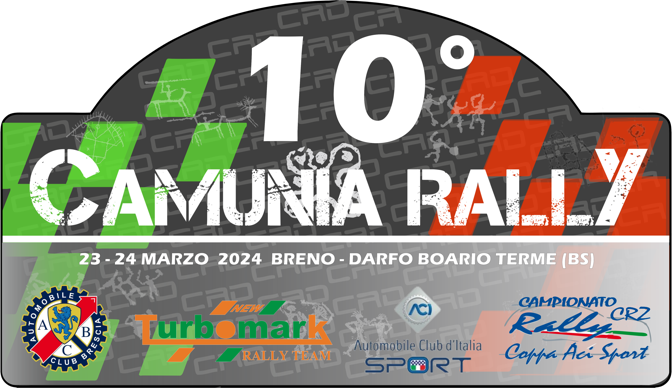 10° Camunia Rally RICHIESTA DI ACCREDITO STAMPA(da trasmettere e-mail info@lucadelvitto.com a info@newturbomark.com) Nome   e Cognome    Indirizzo   Telefono                                          . Fax …………………..…QUALIFICA :Giornalista   (   )   Addetto Stampa  (   ) Cineoperatore   ( )   Altro………………..……….(   ) TESTATA AZIENDA O SOCIETA’Nome     Indirizzo… Tel………………………….Fax…………………………….e-mail………………………………..Sito Internet………………………………………………………………………………………….. DICHIARAZIONE DI RESPONSABILITA’Il sottoscritto dichiara di essere a conoscenza dei pericoli che possono esservi nel contesto delle manifestazioni automobilistiche e nell’assistere al loro svolgimento lungo il percorso di gara. Dichiara altresì di possedere l’esperienza e la preparazione professionale per assistere, in sicurezza, allo svolgimento di esse e di impegnarsi in ogni cautela necessaria ad evitargli danni fisici e materiali; di rispettare gli ordini di sicurezza impartiti dagli Ufficiali di Gara e dalle Forze dell’Ordine; di assumersi ogni e qualsiasi responsabilità per danni che dovesse subire, per imprudenza o imperizia; di sollevare da ogni e qualsiasi responsabilità civile e penale il Comitato Organizzatore e qualsiasi altra persona, Istituzione o Associazione per quanto sopra esteso.Luogo e data                                                                                                                              Firma 